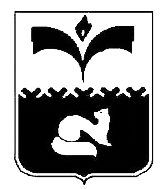 ДУМА ГОРОДА ПОКАЧИХанты-Мансийский автономный округ – ЮграРЕШЕНИЕот 23.06.2014                                                                                                 № 66О внесении изменений в Положение«О бюджетном устройстве и бюджетномпроцессе в городе Покачи», утвержденноерешением Думы города от 22.02.2013 № 3 	Рассмотрев проект решения «О внесении изменений в Положение «О бюджетном устройстве и бюджетном процессе в городе Покачи», утвержденное решением Думы города от 22.02.2013 № 3», в соответствии с частью 5 статьи 40 Устава города Покачи, Дума городаРЕШИЛА:1. Внести в Положение «О бюджетном устройстве и бюджетном процессе в городе Покачи», утвержденное решением Думы города от 22.02.2013 №3 с изменениями от 25.09.2013 (газета  «Покачевский вестник» от 01.03.2013  №9, от 04.10.2013 №40) изменения, изложив часть 4 статьи 7 в следующей редакции:«4. Решение по годовому отчету об исполнении местного бюджета принимается Думой города в течение 30 дней со дня поступления в Думу города документов и материалов, обязательных для представления с годовым отчетом об исполнении местного бюджета, результатов внешней проверки указанного отчета, а также результатов публичных слушаний.В случае отклонения Думой города Покачи проекта решения об исполнении бюджета города Покачи он возвращается для устранения фактов неполного отражения данных и повторного представления и рассмотрения.» 2. Опубликовать настоящее решение в газете «Покачевский вестник».3. Настоящее решение вступает в силу после его официального опубликования.4. Контроль за выполнением настоящего решения возложить на постоянную комиссию Думы города по бюджету, налогам и финансовым вопросам (председатель  Л. Н. Мананкова).Глава города Покачи Р.З. Халиуллин ___________________Председатель Думы города ПокачиН.В. Борисова __________________________